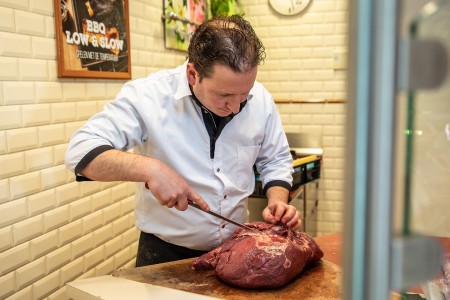 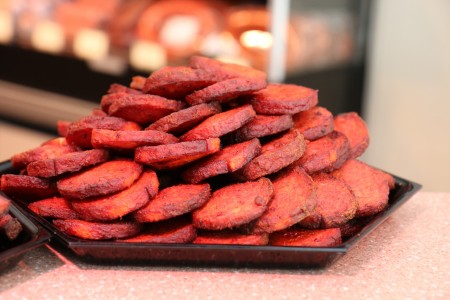 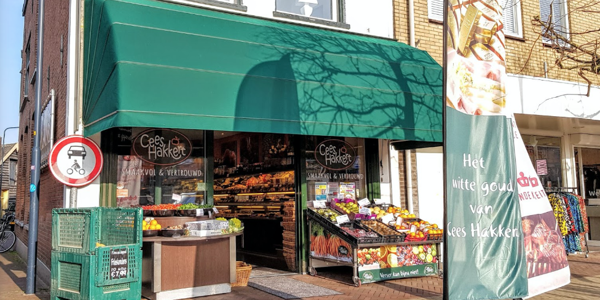 VV Tricht Winteractie 2021In samenwerking met onze sponsoren keurslager Hans van der Burg en Cees Hakkert Groente en Fruit hebben wij een winteractie opgezet. D.m.v. onderstaande bestelstrook kunt u worst(en) en/of soep bestellen voor de winterse dagen.U kunt kiezen uit:Rookworst fijn	of grof		€ 2,75 			Actie 4 voor 	€ 10,00Rookworst runder		€ 3,50			Actie 3 voor	€ 10,00Leverworst 250 gr.		€ 2,25			Actie 5 voor 	€ 10,00Grillworst naturel of kaas	€ 4,00			Actie 3 voor 	€ 10,00Liter erwten- of			€ 5,50			per emmerbruine bonensoep	Uiterlijke besteldatum is zaterdag 4 december 2021, bestelling staat 15 en 16 december voor u klaar in de kantine. Bestelling graag doorsturen via pr@vvtricht.nl of de bestelstrook inleveren in de kantine t.a.v. Annelies. U kunt betalen bij bestellen of afhalen.__________________________________________________________________________________Naam			: ___________________________________Adres + Woonplaats	: ___________________________________Tel.nummer		: ___________________________________Product			Prijs per stuk				Aantal		BedragRookworst fijn	/grof*		€ 2,75 	(Actie 4 voor 	€ 10,00)	_____	stuks	€ _____Rookworst runder		€ 3,50	(Actie 3 voor 	€ 10,00)	_____	stuks	€ _____Leverworst 250 gr.		€ 2,25	(Actie 5 voor 	€ 10,00)	_____	stuks	€ _____Grillworst naturel/kaas*	€ 4,00	(Actie 3 voor 	€ 10,00)	_____	stuks	€ _____1 L. erwten-/br. bonensoep*	€ 5,50	(in emmer)			_____ 	stuks	€ _____*svp doorhalen wat niet van toepassing is!										Totaalbedrag	€ _____